ТЕХНИЧЕСКИ УНИВЕРСИТЕТ – СОФИЯИНЖЕНЕРНО-ПЕДАГОГИЧЕСКИ ФАКУЛТЕТ – СЛИВЕН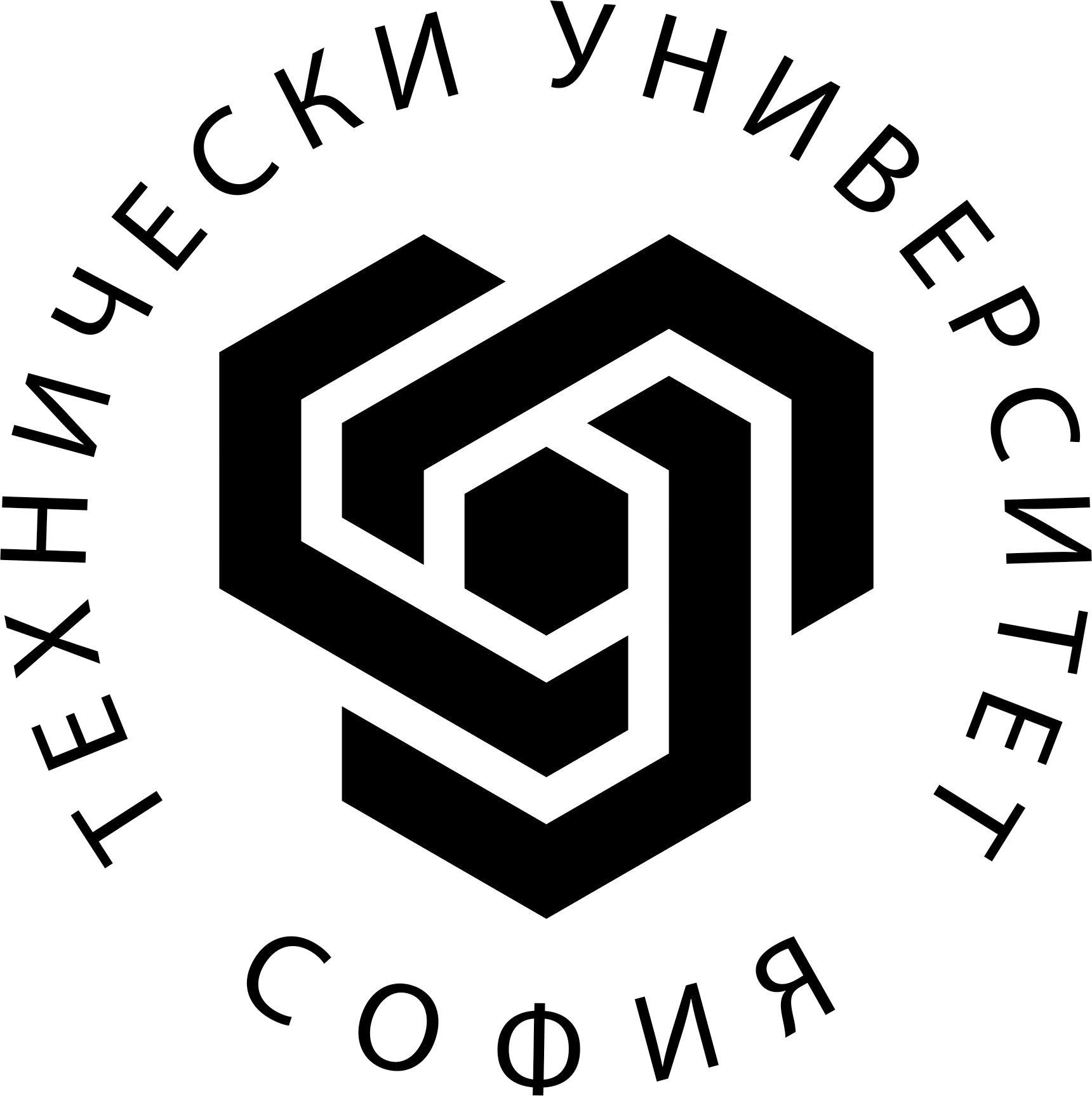 Приложение 3Катедра:............................................	                                                             Образователно-квалификационна степен ....................                                                           РЕЦЕНЗИЯНА ДИПЛОМНА РАБОТАна тема:.................................................................................................................................................................................................................................................................................................................................................................................разработена от  абсолвента . . . . . . . . . . . . . . . . . . . . . . . . . . . . . . . . . . . . . . . . . . .фак. № . . . . . . . . . .Рецензент: ..............................................................Описание на зададената инженерна задача и исканите крайни резултати:.......................................................... ................................................................................................................................................................................................................................................................................................................................................................................................Характер на дипломната работа:.....................................................................................................................................Обем на дипломната работа:            брой страници:...........;      брой фигури:..........;            брой таблици:........... .Оформление: номерация:..........................................;  качество на чертежите:...........................................................;
 общо оформление:...............................................................................................................................................................Обща и техническа грамотност  /компетентност/:  стил:................................................; 
владеене на терминологията:…………….......................…....; коректност на означенията:........................................; 
обоснованост на решенията и изводите:............................................................................................................................ В каква степен е решена поставената конкретна инженерна задача:........................................................................ Доколко са съвременни използваните методи на решение:.......................................................................................Основни достойнства на дипломната работа:Предложение за допускане до защита и оценка:.........................................................(.....)Дата:..............................                                                                                                 Рецензент:........................                                                                                                                                                (..........................................)Структура на дипломната работа и оценка на предложените инженерни решения: 10. Забележки, недостатъци и допуснати грешки в дипломната работа, въпроси към дипломанта: